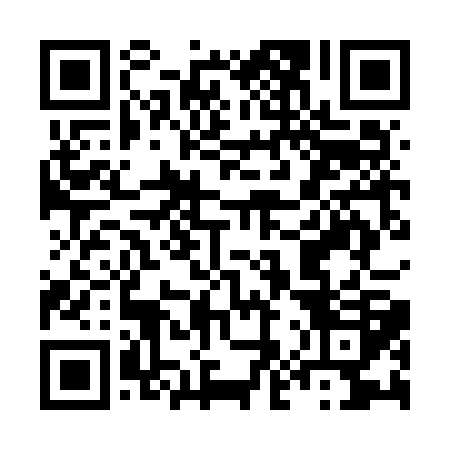 Ramadan times for Achar Hingoro, PakistanMon 11 Mar 2024 - Wed 10 Apr 2024High Latitude Method: Angle Based RulePrayer Calculation Method: University of Islamic SciencesAsar Calculation Method: ShafiPrayer times provided by https://www.salahtimes.comDateDayFajrSuhurSunriseDhuhrAsrIftarMaghribIsha11Mon5:195:196:3612:323:566:296:297:4612Tue5:185:186:3512:323:566:306:307:4613Wed5:175:176:3412:323:566:306:307:4714Thu5:165:166:3212:313:566:316:317:4715Fri5:155:156:3112:313:566:316:317:4816Sat5:145:146:3012:313:566:326:327:4817Sun5:135:136:2912:313:566:326:327:4918Mon5:125:126:2812:303:566:336:337:4919Tue5:115:116:2712:303:566:336:337:5020Wed5:105:106:2612:303:566:346:347:5021Thu5:095:096:2512:293:566:346:347:5122Fri5:075:076:2412:293:566:356:357:5123Sat5:065:066:2312:293:566:356:357:5224Sun5:055:056:2212:293:566:366:367:5225Mon5:045:046:2112:283:566:366:367:5326Tue5:035:036:2012:283:566:366:367:5327Wed5:025:026:1912:283:566:376:377:5428Thu5:015:016:1812:273:566:376:377:5529Fri4:594:596:1712:273:566:386:387:5530Sat4:584:586:1612:273:556:386:387:5631Sun4:574:576:1412:263:556:396:397:561Mon4:564:566:1312:263:556:396:397:572Tue4:554:556:1212:263:556:406:407:573Wed4:544:546:1112:263:556:406:407:584Thu4:524:526:1012:253:556:416:417:585Fri4:514:516:0912:253:546:416:417:596Sat4:504:506:0812:253:546:416:418:007Sun4:494:496:0712:243:546:426:428:008Mon4:484:486:0612:243:546:426:428:019Tue4:474:476:0512:243:546:436:438:0110Wed4:464:466:0412:243:546:436:438:02